Tompkins County Vaccination AttestationTop of FormEmployee InformationFor FAQs regarding the attestation please visit: https://www2.tompkinscountyny.gov/files2/personnel/Vaccination%20Documentation%20FAQs_0.pdf Last Namefield type single lineInput blocked. Maximum character limit of 4000 characters reached.First Namefield type single lineInput blocked. Maximum character limit of 4000 characters reached.Middle Initialfield type single lineInput blocked. Maximum character limit of 1 characters reached.Phone (optional)field type single lineWe would only need this if we need to contact you with questions.Input blocked. Maximum character limit of 4000 characters reached.Have you received the COVID-19 Vaccination?*field type radio buttonHave you received the COVID-19 Vaccination?YesNoPrefer not to answer.Which vaccine did you receive?*field type radio buttonWhich vaccine did you receive?Pfizer-BioTechModernaJohnson & Johnson / JanssenDate of First Vaccination*field type date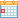 Date of Second Vaccination*field type dateUpload a copy of your vaccination card here.*field type file uploadSignature*field type signatureBottom of Form